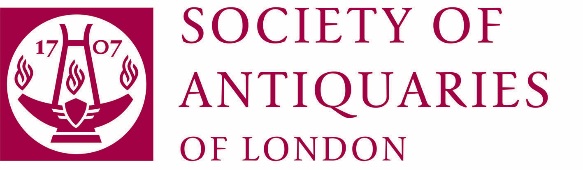 IMAGE REQUEST/PERMISSIONS FORMHere at the Society of Antiquaries of London we take your privacy seriously. We will only use your personal information submitted in this form to process your image request, and to ensure the effective management of our library’s image request and permissions programme. We will contact you in connection with this image request, but we will not use your information for any other purpose.  For further information, please see our privacy policy.CONTACT DETAILS / BILLING ADDRESS     IMAGE USE (tick as applicable)IF YOU ARE THE AUTHOR, WILL YOU BE FINANCIALLY REMUNERATED FOR THE PUBLICATION?        YES  /  NO   (delete as applicable)PROPOSED PURPOSE OF IMAGE USE (tick as applicable)PERMISSION REQUESTED TO REPRODUCEIN THE FOLLOWING PUBLICATION/PRODUCTION/ARTICLE/WEBSITE etc.RIGHTS REQUIRED (PRINTED MATERIAL / PUBLISHING)RIGHTS REQUIRED (BROADCASTING / TV / FILM)RIGHTS REQUIRED (DISPLAY BOARDS/EXHIBITION PANELS)RIGHTS REQUIRED (MERCHANDISING)*Includes image use on packagingDO YOU ALSO REQUIRE THE SOCIETY TO SEND YOU A DIGITAL IMAGE?                           YES / NO*Please note – The Society of Antiquaries will send digital images by email. Images sent by CD incur additional charges.I have read and agree to the Society of Antiquaries of London’s Image Policy, outlining Terms and Conditions of Image Use, including use of a specified credit line.                     Signed…………………………………………………………..   Date………………………………………….The Society of Antiquaries of London is a registered charity (charity no. 207237) and relies on donations from individuals, companies, trusts and foundations to support our work. All proceeds from image sales and licensing are used to support the work of the Society.NAMENAMEPHONECOMPANYCOMPANYEMAILADDRESSADDRESSADDRESSPostcodeVAT Code (if applicable)VAT Code (if applicable)Personal Academic use (education, teachingCommercial useIMAGE REQUIREMENTSIMAGE REQUIREMENTSIMAGE REQUIREMENTSIMAGE REQUIREMENTSColourB/WFullDetailAuthorTitleTitleTitlePublisherPublisherPrint runLaunch dateDimensions of printOne country, one language World, one languageWorld, multi-lingualLess than ½ page (inside)½ page (inside)Full page (inside)Front coverTerritory (tick as appropriate) RegionalNationalWorldGive details….Give details….Give details….Give details….Give details….Give details….Give details….A5A4A3Up to 12 monthsOver 12 months Permanent Display10002500500010000 and overStationery (2D)Stationery (3D)*ApparelOther (please specify)Other (please specify)Other (please specify)Other (please specify)Other (please specify)ResolutionY/NHigh Resolution digital image? (300dpi, up to 2500 pixels along longest side)Low Resolution digital image?  (72 dpi, up to 768 pixels along longest side)